Laddstationer monterat och klart för villa och radhusHALOKostnadsfri molntjänstHalo är en smart laddbox med inkluderad molntjänst. Halo är anpassad för det nordiska klimatet med sin IP 66 klassning. Den 7,5 meter långa kabeln håller sig mjuk och smidig även i kallt klimat och är därmed lätt att hantera. Ett schuko-uttag på undersidan gör att du lätt kan koppla in dammsugare, gräsklippare eller kanske ladda din el-cykel.Den inkluderade molntjänsten ger full kontroll, historik och översikt med möjlighet till schemaläggning, timer och automatiska rapporter.HALO 1-fas 3,7 kW	Art.nr EL 100651INSTHALO 3-fas 11 kW	Art.nr EL 100308INST (+ 2000:-)1-fas 3,7 kWMonterat och klart från:18495:-– 50%9248:-*GLBHelautomatisk lastbalanseringGaro laddbox med inbyggd dynamisk lastbalansering, vilket innebär att laddströmmen till fordonet reduceras då bostaden belastas med övrig förbrukning, vilket minimerar risken att huvudsäkring till bostaden löser ut. Garo laddboxar är moduluppbyggda vilket gör att de är framtidssäkra om du vill lägga till komponenter, exempelvis en wifi-modul.GLB 1-fas 7,4 kW	Art.nr EL 353406INSTGLB 3-fas 22 kW	Art.nr EL 100308INST (+ 4000:-)1-fas 7,4 kWMonterat och klart från:20 495:-– 10000:-10495:-*AURALastbalansering mellan uttagenAura är en smart laddbox med dubbla uttag som kan leverera 2×22kW ladd- ström samtidigt. Aura är tillverkad av återvunnen aluminium och levereras med inbyggd RFID-läsare på vardera uttag. Wifi för uppkoppling mot molntjänst.Aura kan även lastbalansera befintlig ström mellan de dubbla uttagen om anläggningen inte har strömmen som krävs för 2×22 kW.AURA 3-fas 22 kW	Art.nr EL 101010INST3-fas 22 kWMonterat och klart från:41995:-– 10000:-31995:-*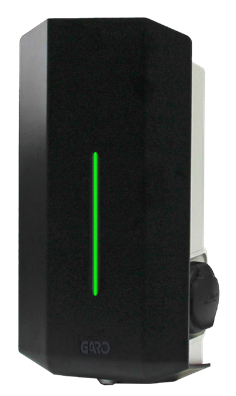 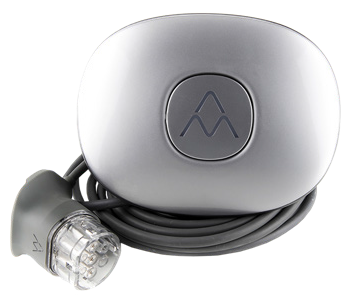 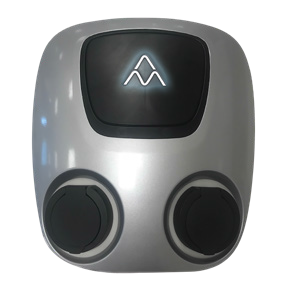 *Priset gäller för privatperson med montering på villa eller radhus och efter investeringsstödetLadda bilen som berättigar till en ersättning om 50% eller max 10000 kr. Alla priser är inkl. moms.Läs mer om investeringsstödet Ladda bilen på Naturvårdsverkets hemsida.